Verklaring van lidmaatschap huisartsenkringVerklaring van lidmaatschap huisartsenkringVerklaring van lidmaatschap huisartsenkringVerklaring van lidmaatschap huisartsenkringVerklaring van lidmaatschap huisartsenkringVerklaring van lidmaatschap huisartsenkringVerklaring van lidmaatschap huisartsenkringVerklaring van lidmaatschap huisartsenkringZORG/ELGZ-2024ZORG/ELGZ-2024ZORG/ELGZ-2024///////////////////////////////////////////////////////////////////////////////////////////////////////////////////////////////////////////////////////////////////////////////////////////////////////////////////////////////////////////////////////////////////////////////////////////////////////////////////////////////////////////////////////////////////////////////////////////////////////////////////////////////////////////////////////////////////////////////////////////////////////////////////////////////////////////////////////////////////////////////////////////////////////////////////////////////////////////////////////////////////////////////////////////////////////////////////////////////////////////////////////////////////////////////////////////////////////////////////////////////////////////////////////////////////////////////////////////////////////////////////////////////////////////////////////////////////////////////////////////////////////////////////////////////////////////////////////////////////////////////////////////////////////////////////////////////////////////////////////////////////////////////////////////////////////////////////////////////////////////////////////////////////////////////////////////////////////////////////////////////////////////////////////////////////////////////////////////////////////////////////////////////////////////////////////////////////////////////////////////////////////////////////////////////////////////////////////////////////////////////////////////////////////////////////////////////////////////////////////////////////////////////////////////////////////////////////////////////////////////////////////////////////////////////////////////////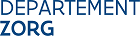 http://www.zorg-en-gezondheid.be/financiële-ondersteuning-voor-huisartsenOndersteuning huisartsenp/a PMV-StandaardleningenOude Graanmarkt 63, 1000 BRUSSELT 02 229 52 30 ‒ praktijkondersteuning@pmv.euhttp://www.zorg-en-gezondheid.be/financiële-ondersteuning-voor-huisartsenOndersteuning huisartsenp/a PMV-StandaardleningenOude Graanmarkt 63, 1000 BRUSSELT 02 229 52 30 ‒ praktijkondersteuning@pmv.euhttp://www.zorg-en-gezondheid.be/financiële-ondersteuning-voor-huisartsenOndersteuning huisartsenp/a PMV-StandaardleningenOude Graanmarkt 63, 1000 BRUSSELT 02 229 52 30 ‒ praktijkondersteuning@pmv.euhttp://www.zorg-en-gezondheid.be/financiële-ondersteuning-voor-huisartsenOndersteuning huisartsenp/a PMV-StandaardleningenOude Graanmarkt 63, 1000 BRUSSELT 02 229 52 30 ‒ praktijkondersteuning@pmv.euhttp://www.zorg-en-gezondheid.be/financiële-ondersteuning-voor-huisartsenOndersteuning huisartsenp/a PMV-StandaardleningenOude Graanmarkt 63, 1000 BRUSSELT 02 229 52 30 ‒ praktijkondersteuning@pmv.euhttp://www.zorg-en-gezondheid.be/financiële-ondersteuning-voor-huisartsenOndersteuning huisartsenp/a PMV-StandaardleningenOude Graanmarkt 63, 1000 BRUSSELT 02 229 52 30 ‒ praktijkondersteuning@pmv.euhttp://www.zorg-en-gezondheid.be/financiële-ondersteuning-voor-huisartsenOndersteuning huisartsenp/a PMV-StandaardleningenOude Graanmarkt 63, 1000 BRUSSELT 02 229 52 30 ‒ praktijkondersteuning@pmv.euhttp://www.zorg-en-gezondheid.be/financiële-ondersteuning-voor-huisartsenOndersteuning huisartsenp/a PMV-StandaardleningenOude Graanmarkt 63, 1000 BRUSSELT 02 229 52 30 ‒ praktijkondersteuning@pmv.euhttp://www.zorg-en-gezondheid.be/financiële-ondersteuning-voor-huisartsenOndersteuning huisartsenp/a PMV-StandaardleningenOude Graanmarkt 63, 1000 BRUSSELT 02 229 52 30 ‒ praktijkondersteuning@pmv.euhttp://www.zorg-en-gezondheid.be/financiële-ondersteuning-voor-huisartsenOndersteuning huisartsenp/a PMV-StandaardleningenOude Graanmarkt 63, 1000 BRUSSELT 02 229 52 30 ‒ praktijkondersteuning@pmv.euhttp://www.zorg-en-gezondheid.be/financiële-ondersteuning-voor-huisartsenOndersteuning huisartsenp/a PMV-StandaardleningenOude Graanmarkt 63, 1000 BRUSSELT 02 229 52 30 ‒ praktijkondersteuning@pmv.euWaarvoor dient dit formulier?Dit formulier dient als bijlage opgeladen te worden bij uw aanvraag voor een tegemoetkoming in loonkost of telesecretariaat, of bij uw aanvraag voor een renteloze lening. Wie vult dit formulier in?De verantwoordelijke van de huisartsenkring vult dit formulier in voor de huisarts die een financiële ondersteuning voor praktijkvoering aanvraagt.Aan wie bezorgt u dit formulier?Bezorg deze ondertekende verklaring, ingescand per e-mail aan uw  betrokken STEUNPUNT per post naar ASGB, Prins Boudewijnlaan 1 te 2550 Kontich of per mail  info@asgb.beWaarvoor dient dit formulier?Dit formulier dient als bijlage opgeladen te worden bij uw aanvraag voor een tegemoetkoming in loonkost of telesecretariaat, of bij uw aanvraag voor een renteloze lening. Wie vult dit formulier in?De verantwoordelijke van de huisartsenkring vult dit formulier in voor de huisarts die een financiële ondersteuning voor praktijkvoering aanvraagt.Aan wie bezorgt u dit formulier?Bezorg deze ondertekende verklaring, ingescand per e-mail aan uw  betrokken STEUNPUNT per post naar ASGB, Prins Boudewijnlaan 1 te 2550 Kontich of per mail  info@asgb.beWaarvoor dient dit formulier?Dit formulier dient als bijlage opgeladen te worden bij uw aanvraag voor een tegemoetkoming in loonkost of telesecretariaat, of bij uw aanvraag voor een renteloze lening. Wie vult dit formulier in?De verantwoordelijke van de huisartsenkring vult dit formulier in voor de huisarts die een financiële ondersteuning voor praktijkvoering aanvraagt.Aan wie bezorgt u dit formulier?Bezorg deze ondertekende verklaring, ingescand per e-mail aan uw  betrokken STEUNPUNT per post naar ASGB, Prins Boudewijnlaan 1 te 2550 Kontich of per mail  info@asgb.beWaarvoor dient dit formulier?Dit formulier dient als bijlage opgeladen te worden bij uw aanvraag voor een tegemoetkoming in loonkost of telesecretariaat, of bij uw aanvraag voor een renteloze lening. Wie vult dit formulier in?De verantwoordelijke van de huisartsenkring vult dit formulier in voor de huisarts die een financiële ondersteuning voor praktijkvoering aanvraagt.Aan wie bezorgt u dit formulier?Bezorg deze ondertekende verklaring, ingescand per e-mail aan uw  betrokken STEUNPUNT per post naar ASGB, Prins Boudewijnlaan 1 te 2550 Kontich of per mail  info@asgb.beWaarvoor dient dit formulier?Dit formulier dient als bijlage opgeladen te worden bij uw aanvraag voor een tegemoetkoming in loonkost of telesecretariaat, of bij uw aanvraag voor een renteloze lening. Wie vult dit formulier in?De verantwoordelijke van de huisartsenkring vult dit formulier in voor de huisarts die een financiële ondersteuning voor praktijkvoering aanvraagt.Aan wie bezorgt u dit formulier?Bezorg deze ondertekende verklaring, ingescand per e-mail aan uw  betrokken STEUNPUNT per post naar ASGB, Prins Boudewijnlaan 1 te 2550 Kontich of per mail  info@asgb.beWaarvoor dient dit formulier?Dit formulier dient als bijlage opgeladen te worden bij uw aanvraag voor een tegemoetkoming in loonkost of telesecretariaat, of bij uw aanvraag voor een renteloze lening. Wie vult dit formulier in?De verantwoordelijke van de huisartsenkring vult dit formulier in voor de huisarts die een financiële ondersteuning voor praktijkvoering aanvraagt.Aan wie bezorgt u dit formulier?Bezorg deze ondertekende verklaring, ingescand per e-mail aan uw  betrokken STEUNPUNT per post naar ASGB, Prins Boudewijnlaan 1 te 2550 Kontich of per mail  info@asgb.beWaarvoor dient dit formulier?Dit formulier dient als bijlage opgeladen te worden bij uw aanvraag voor een tegemoetkoming in loonkost of telesecretariaat, of bij uw aanvraag voor een renteloze lening. Wie vult dit formulier in?De verantwoordelijke van de huisartsenkring vult dit formulier in voor de huisarts die een financiële ondersteuning voor praktijkvoering aanvraagt.Aan wie bezorgt u dit formulier?Bezorg deze ondertekende verklaring, ingescand per e-mail aan uw  betrokken STEUNPUNT per post naar ASGB, Prins Boudewijnlaan 1 te 2550 Kontich of per mail  info@asgb.beWaarvoor dient dit formulier?Dit formulier dient als bijlage opgeladen te worden bij uw aanvraag voor een tegemoetkoming in loonkost of telesecretariaat, of bij uw aanvraag voor een renteloze lening. Wie vult dit formulier in?De verantwoordelijke van de huisartsenkring vult dit formulier in voor de huisarts die een financiële ondersteuning voor praktijkvoering aanvraagt.Aan wie bezorgt u dit formulier?Bezorg deze ondertekende verklaring, ingescand per e-mail aan uw  betrokken STEUNPUNT per post naar ASGB, Prins Boudewijnlaan 1 te 2550 Kontich of per mail  info@asgb.beWaarvoor dient dit formulier?Dit formulier dient als bijlage opgeladen te worden bij uw aanvraag voor een tegemoetkoming in loonkost of telesecretariaat, of bij uw aanvraag voor een renteloze lening. Wie vult dit formulier in?De verantwoordelijke van de huisartsenkring vult dit formulier in voor de huisarts die een financiële ondersteuning voor praktijkvoering aanvraagt.Aan wie bezorgt u dit formulier?Bezorg deze ondertekende verklaring, ingescand per e-mail aan uw  betrokken STEUNPUNT per post naar ASGB, Prins Boudewijnlaan 1 te 2550 Kontich of per mail  info@asgb.beWaarvoor dient dit formulier?Dit formulier dient als bijlage opgeladen te worden bij uw aanvraag voor een tegemoetkoming in loonkost of telesecretariaat, of bij uw aanvraag voor een renteloze lening. Wie vult dit formulier in?De verantwoordelijke van de huisartsenkring vult dit formulier in voor de huisarts die een financiële ondersteuning voor praktijkvoering aanvraagt.Aan wie bezorgt u dit formulier?Bezorg deze ondertekende verklaring, ingescand per e-mail aan uw  betrokken STEUNPUNT per post naar ASGB, Prins Boudewijnlaan 1 te 2550 Kontich of per mail  info@asgb.beWaarvoor dient dit formulier?Dit formulier dient als bijlage opgeladen te worden bij uw aanvraag voor een tegemoetkoming in loonkost of telesecretariaat, of bij uw aanvraag voor een renteloze lening. Wie vult dit formulier in?De verantwoordelijke van de huisartsenkring vult dit formulier in voor de huisarts die een financiële ondersteuning voor praktijkvoering aanvraagt.Aan wie bezorgt u dit formulier?Bezorg deze ondertekende verklaring, ingescand per e-mail aan uw  betrokken STEUNPUNT per post naar ASGB, Prins Boudewijnlaan 1 te 2550 Kontich of per mail  info@asgb.beGegevens van de verantwoordelijke van de huisartsenkringGegevens van de verantwoordelijke van de huisartsenkringGegevens van de verantwoordelijke van de huisartsenkringGegevens van de verantwoordelijke van de huisartsenkringGegevens van de verantwoordelijke van de huisartsenkringGegevens van de verantwoordelijke van de huisartsenkringGegevens van de verantwoordelijke van de huisartsenkringGegevens van de verantwoordelijke van de huisartsenkringGegevens van de verantwoordelijke van de huisartsenkringGegevens van de verantwoordelijke van de huisartsenkringGegevens van de verantwoordelijke van de huisartsenkringVul de gegevens van de verantwoordelijke, en van de huisartsenkring in.Vul de gegevens van de verantwoordelijke, en van de huisartsenkring in.Vul de gegevens van de verantwoordelijke, en van de huisartsenkring in.Vul de gegevens van de verantwoordelijke, en van de huisartsenkring in.Vul de gegevens van de verantwoordelijke, en van de huisartsenkring in.Vul de gegevens van de verantwoordelijke, en van de huisartsenkring in.Vul de gegevens van de verantwoordelijke, en van de huisartsenkring in.Vul de gegevens van de verantwoordelijke, en van de huisartsenkring in.Vul de gegevens van de verantwoordelijke, en van de huisartsenkring in.Vul de gegevens van de verantwoordelijke, en van de huisartsenkring in.voornaamvoornaamvoornaamachternaamachternaamhoedanigheidhoedanigheidnummer huisartsenkringnummer huisartsenkringnaam huisartsenkringnaam huisartsenkringGegevens van de huisarts die de tegemoetkoming of renteloze lening aanvraagtGegevens van de huisarts die de tegemoetkoming of renteloze lening aanvraagtGegevens van de huisarts die de tegemoetkoming of renteloze lening aanvraagtGegevens van de huisarts die de tegemoetkoming of renteloze lening aanvraagtGegevens van de huisarts die de tegemoetkoming of renteloze lening aanvraagtGegevens van de huisarts die de tegemoetkoming of renteloze lening aanvraagtGegevens van de huisarts die de tegemoetkoming of renteloze lening aanvraagtGegevens van de huisarts die de tegemoetkoming of renteloze lening aanvraagtGegevens van de huisarts die de tegemoetkoming of renteloze lening aanvraagtGegevens van de huisarts die de tegemoetkoming of renteloze lening aanvraagtGegevens van de huisarts die de tegemoetkoming of renteloze lening aanvraagtVul de voor- en achternaam van de deelnemende huisarts in.Vul de voor- en achternaam van de deelnemende huisarts in.Vul de voor- en achternaam van de deelnemende huisarts in.Vul de voor- en achternaam van de deelnemende huisarts in.Vul de voor- en achternaam van de deelnemende huisarts in.Vul de voor- en achternaam van de deelnemende huisarts in.Vul de voor- en achternaam van de deelnemende huisarts in.Vul de voor- en achternaam van de deelnemende huisarts in.Vul de voor- en achternaam van de deelnemende huisarts in.Vul de voor- en achternaam van de deelnemende huisarts in.Vul de voor- en achternaam van de deelnemende huisarts in.voornaamvoornaamvoornaamvoornaamachternaamachternaamVul hieronder het praktijkadres in.Vul hieronder het praktijkadres in.Vul hieronder het praktijkadres in.Vul hieronder het praktijkadres in.Vul hieronder het praktijkadres in.Vul hieronder het praktijkadres in.Vul hieronder het praktijkadres in.Vul hieronder het praktijkadres in.Vul hieronder het praktijkadres in.Vul hieronder het praktijkadres in.Vul hieronder het praktijkadres in.Straat en huisnummer:   Straat en huisnummer:   Straat en huisnummer:   Straat en huisnummer:   Straat en huisnummer:   Straat en huisnummer:   Straat en huisnummer:   Straat en huisnummer:   Straat en huisnummer:   Straat en huisnummer:   Straat en huisnummer:   Postcode en gemeente:   Postcode en gemeente:   Postcode en gemeente:   Postcode en gemeente:   Postcode en gemeente:   Postcode en gemeente:   Postcode en gemeente:   Postcode en gemeente:   Postcode en gemeente:   Postcode en gemeente:   Postcode en gemeente:   Ondertekening door de verantwoordelijke van de huisartsenkringOndertekening door de verantwoordelijke van de huisartsenkringIk bevestig dat alle gegevens in dit formulier naar waarheid zijn ingevuld en dat de huisarts die de renteloze lening of financiële tegemoetkoming aanvraagt, is toegetreden tot de huisartsenkring, vermeld in artikel 2, van het besluit van de Vlaamse Regering van 26 juni 2015 betreffende de huisartsenkringen, die de huisartsenzone waar de praktijk ligt, als werkgebied heeft. Ik bevestig dat de aanvragende huisarts effectief praktijk voert binnen het werkingsgebied van bovenvermelde huisartsenkring.Ik bevestig dat alle gegevens in dit formulier naar waarheid zijn ingevuld en dat de huisarts die de renteloze lening of financiële tegemoetkoming aanvraagt, is toegetreden tot de huisartsenkring, vermeld in artikel 2, van het besluit van de Vlaamse Regering van 26 juni 2015 betreffende de huisartsenkringen, die de huisartsenzone waar de praktijk ligt, als werkgebied heeft. Ik bevestig dat de aanvragende huisarts effectief praktijk voert binnen het werkingsgebied van bovenvermelde huisartsenkring.Ik bevestig dat alle gegevens in dit formulier naar waarheid zijn ingevuld en dat de huisarts die de renteloze lening of financiële tegemoetkoming aanvraagt, is toegetreden tot de huisartsenkring, vermeld in artikel 2, van het besluit van de Vlaamse Regering van 26 juni 2015 betreffende de huisartsenkringen, die de huisartsenzone waar de praktijk ligt, als werkgebied heeft. Ik bevestig dat de aanvragende huisarts effectief praktijk voert binnen het werkingsgebied van bovenvermelde huisartsenkring.